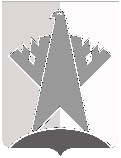 ДУМА СУРГУТСКОГО РАЙОНАХанты-Мансийского автономного округа - ЮгрыРЕШЕНИЕ«21» декабря 2021 года                                                                                                    № 101-нпа            г. СургутДума Сургутского района решила:1. Внести в решение Думы Сургутского района от 14 сентября 2021 года № 1189-нпа «Об утверждении Положения о муниципальном жилищном контроле» следующее изменение:  в пункте 2 главы 3 приложения 1 к решению слова «утвержденной руководителем органа муниципального жилищного контроля» заменить словами «утверждаемой постановлением администрации Сургутского района».2. Решение вступает в силу после его официального опубликования (обнародования), но не ранее 01 января 2022 года.О внесении изменения в решение Думы Сургутского района от 14 сентября 2021 года № 1189-нпа «Об утверждении Положения о муниципальном жилищном контроле»Председатель Думы Сургутского районаВ.А. Полторацкий«21» декабря 2021 годаГлава Сургутского районаА.А. Трубецкой«21» декабря 2021 года